ÇANAKKALE ONSEKİZ MART ÜNİVERSİTESİ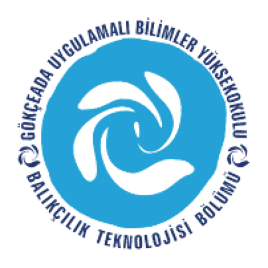 GÖKÇEADA UYGULAMALI BİLİMLER YÜKSEKOKULUBALIKÇILIK TEKNOLOJİSİ BÖLÜMÜ LİSANS PROGRAMI2017-2018 BAHAR DÖNEMİ  DÖRDÜNCÜ  SINIF  ARA SINAV PROGRAMI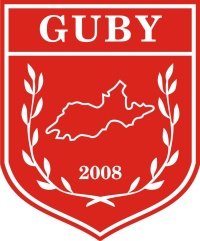 DERSTARİHSAATYERGÖZETMENSCUBA III(Öğr.Gör. Çetin KEDİOĞLU)10.4.18SALI13:00DERSLİK 4-5Su Ürünleri Mevzuatı(Öğr. Gör M. İdil ÖZ)11.4.18ÇARŞAMBA13:00DERSLİK 4-5Su Ürünleri İşletmelerinde Yön. vePazar Stratejisi(Öğr.Gör.Dr. Damla ÖZSAYIN)12.4.18PERŞEMBE13:00DERSLİK 4-5Girişimcilik 2(Yard.Doç.Dr. Neşe AYDIN)13.4.18CUMA13:00DERSLİK 4-5Kalite Kontrolü ve Hijyen(Yard.Doç.Dr. Aytaç ALTIN)16.4.18PAZARTESİ11:00DERSLİK 4-5Balıkçılık Tekn. Araştırmaları 2(Doç.Dr. Deniz ACARLI)17.4.18SALI13:00DERSLİK 4-5Gıda Güvenlik Sistemleri(Yard.Doç.Dr. Aytaç ALTIN)18.4.18ÇARŞAMBA14:00DERSLİK 4-5